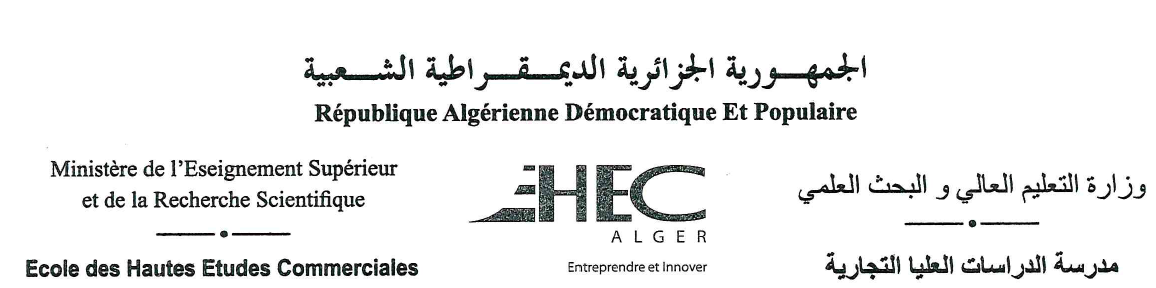 Note aux étudiants de 1ère année des classes préparatoiresIl est porté à la connaissance des étudiants de la 1ér année classes préparatoires qui ont justifié leur absence lors de l’examen d’Analyse Mathématique et d’Algèbre (S2), qu’un examen de remplacement est prévu comme suit :Département des classes préparatoiresEHEC Koléa le, 20/05/2018EnseignentModuleDateSalleLes étudiants concernésOULDHAMMOUDAAlgèbre Mardi 22/05/2018à 9h00Amphi 2GANA Sara Meriem(groupe 06)OULDHAMMOUDAAnalyse mathématique Mardi 22/05/2018à 09h00Amphi 2BENNABET Serine(groupe 09)